03.06.2020 – kl. VIII – matematyka - lekcja zrealizowana online (discord) )Przerabiamy lekcję – Długość okręgu i Pole koła - zadaniaRozwiązujemy zadania - podręcznik str.246,251,250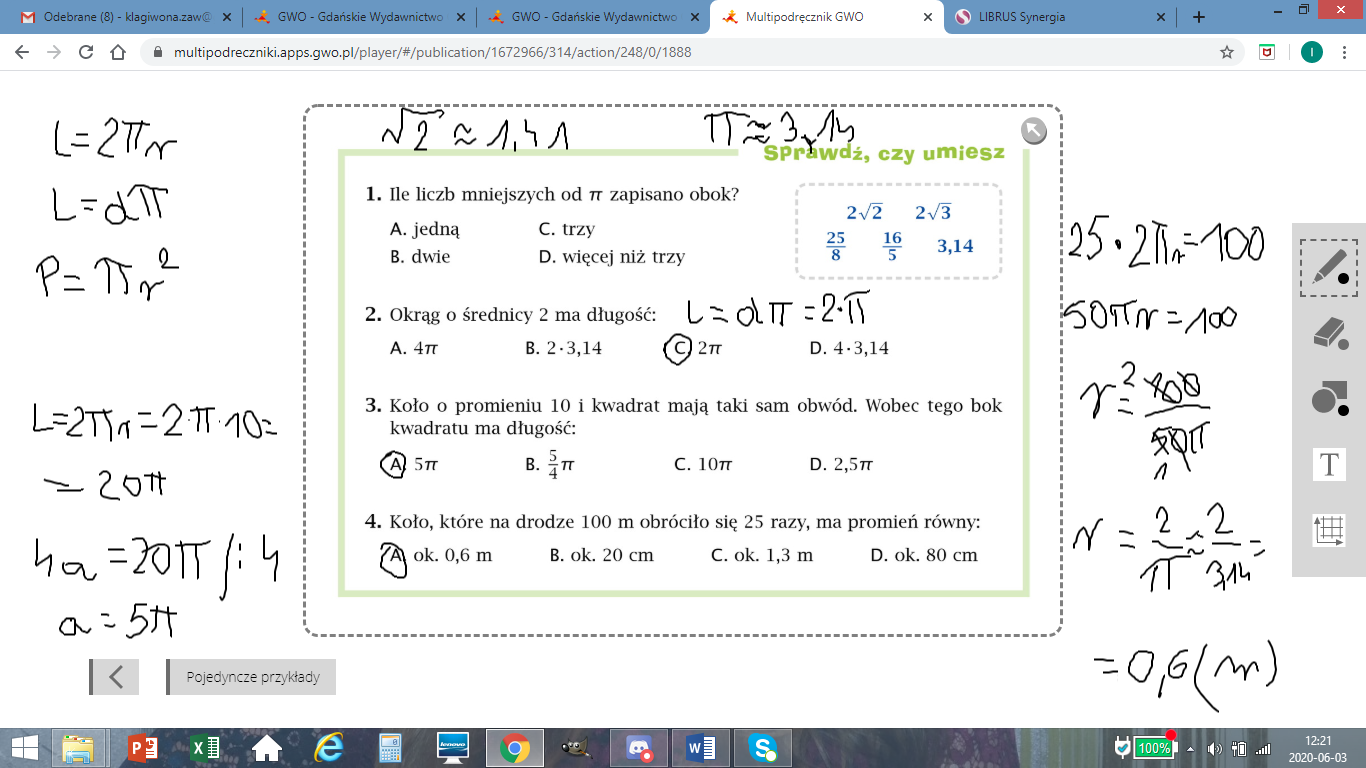 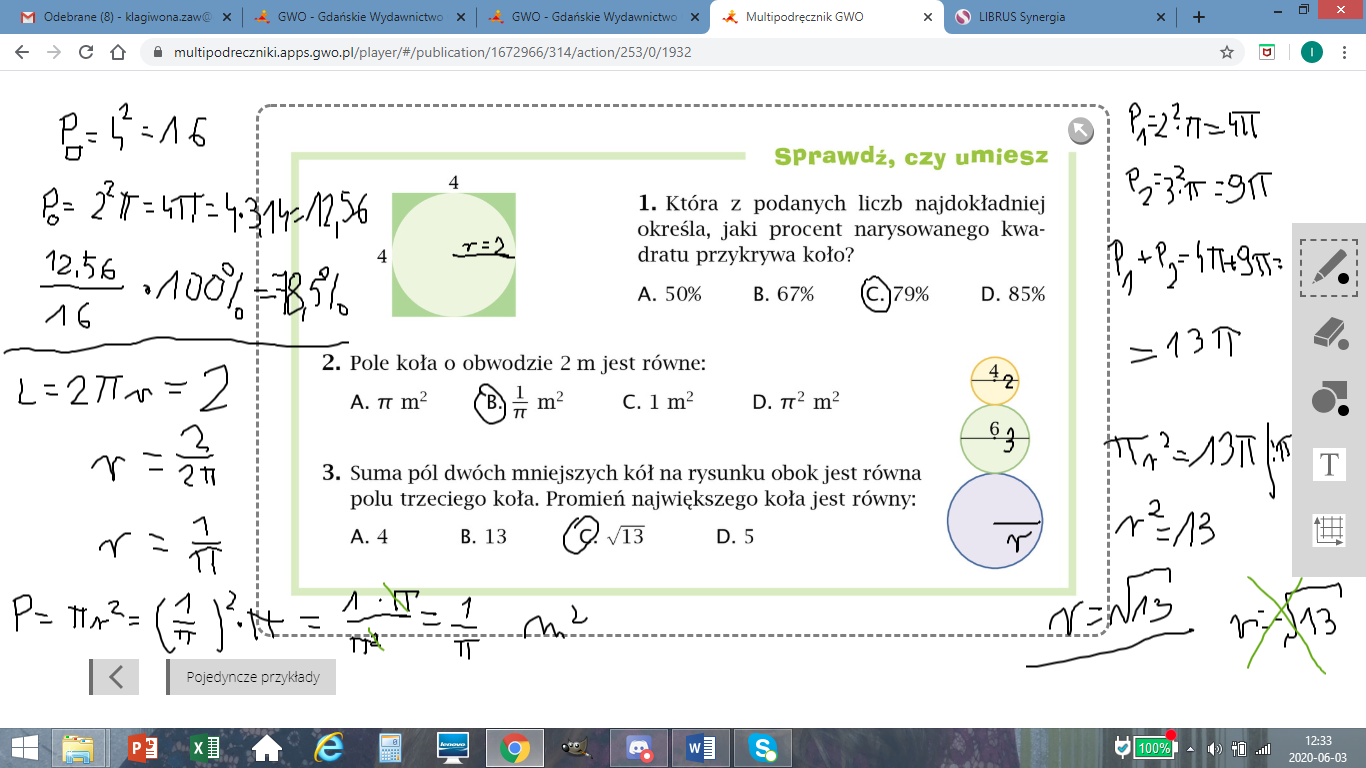 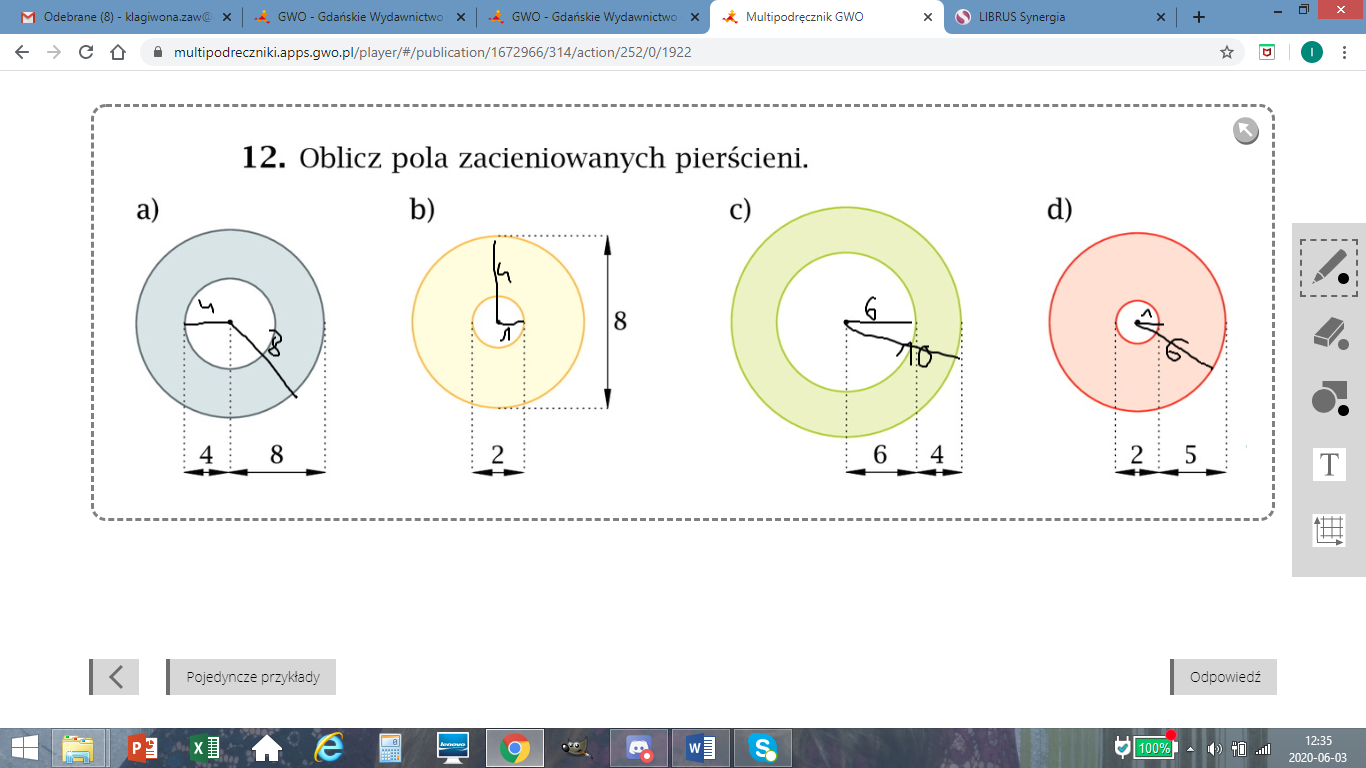 Przygotować się do jutrzejszej kartkówki